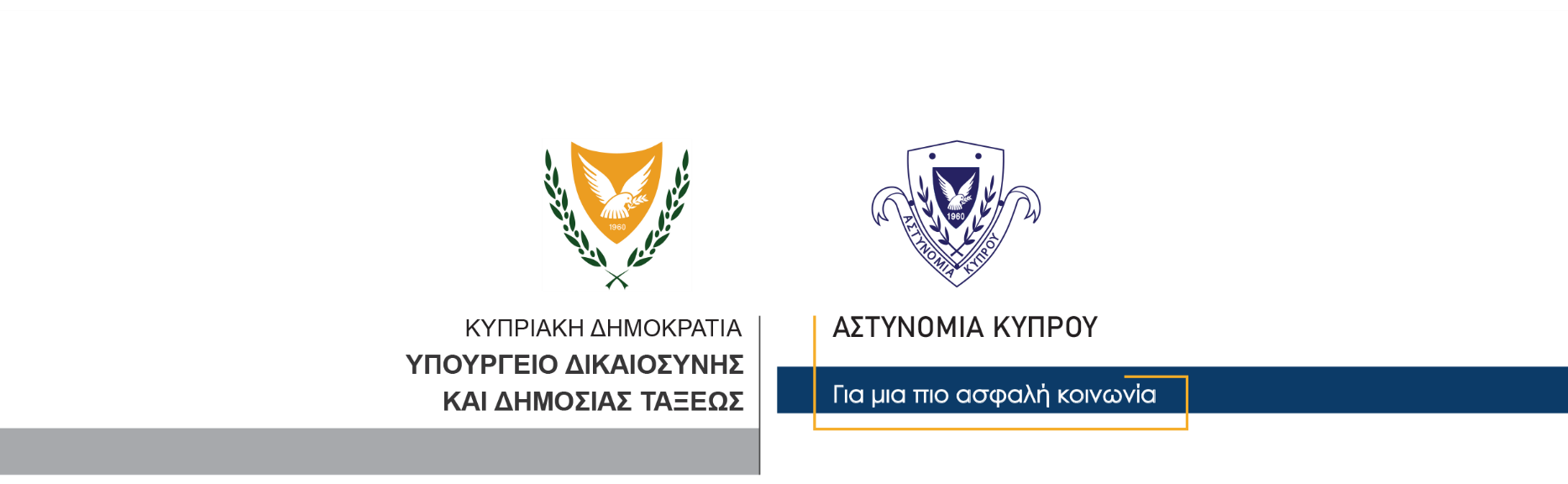 5 Μαρτίου, 2023  Δελτίο Τύπου 4Κατάσχεση ειδών ένδυσης και άλλων αντικειμένων στα πλαίσια συντονισμένου ελέγχου Μέλη του Γραφείου Καταπολέμησης Αδικημάτων Κλοπής Πνευματικής Ιδιοκτησίας και Παράνομων Στοιχημάτων της Υποδιεύθυνσης Ηλεκτρονικού Εγκλήματος σε συνεργασία με μέλη του ΟΠΕ Λεμεσού και του Τμήματος Τελωνείων, διενήργησαν σήμερα έλεγχους σε υπαίθρια αγορά στη Λεμεσό. 	Κατά τη διάρκεια των ελέγχων, σε τρία σημεία πώλησης, εντοπίστηκαν και κατασχέθηκαν πέραν των 1,400 τεμαχίων διαφόρων ειδών ένδυσης, υπόδησης καθώς και άλλα αντικείμενα, αφού σύμφωνα με προκαταρτικό έλεγχο από τους Λειτουργούς του Τμήματος Τελωνείων, αυτά φαίνεται να είναι απομιμήσεις κατά παράβαση της σχετικής νομοθεσίας. 		Όλα τα πιο πάνω παραλήφθηκαν για τα περαιτέρω από τους Λειτουργούς του Τμήματος Τελωνείων Λεμεσού το οποίο και συνεχίζει τις εξετάσεις. 		    Κλάδος ΕπικοινωνίαςΥποδιεύθυνση Επικοινωνίας Δημοσίων Σχέσεων & Κοινωνικής Ευθύνης